Mayıs ayı inşaat ve hizmet sektörü güven endeksleri TÜİK tarafından 27 Mayıs 2015 tarihinde yayımlandı. İnşaat sektörü güven endeksi2015 yılı Nisan ayında 81 olan mevsim etkilerinden arındırılmış inşaat sektörü güven endeksi, Mayıs ayında 2,4 puan artarak 83,4 seviyesine çıkmıştır. Bir önceki yılın aynı dönemine göre ise 79,7 puan olan inşaat sektörü güven endeksi 3,7 puan yükselerek yüzde 4,7 oranında artmıştır.Mevsimlikten arındırılmamış inşaat sektörü güven endeksine bakıldığında ise, 2015 yılı Mayıs ayında bir önceki aya göre 1,2 puan artarak 89,9 puana yükselmiştir. 2014 Mayıs ayı verilerine göre incelendiğinde ise, yüzde 4,3 oranında arttığı gözlemlenmektedir.  Şekil 1: İnşaat Sektörü Güven Endeksi (Mayıs 2014-Mayıs 2015)Mevsimlikten arındırılmış inşaat sektörü güven endeksini oluşturan alt kalemlere bakıldığında, Nisan 2015’te 65,3 puan olan alınan kayıtlı siparişlerin mevcut düzeyinin, Mayıs 2015’te 2,4 puan arttığı ve 67,7 puan olduğu gözlemlenmektedir (Tablo 1). Gelecek 3 aylık dönem için toplam çalışan sayısı beklentisi ise, Nisan 2015’te 96,8 puan iken, Mayıs 2015’te yüzde 2,4 oranında artarak 99,1 puan olmuştur. Tablo 1: İnşaat Sektörü Güven Endeksi Bileşenleri (Mart-Nisan 2015)Hizmet sektörü güven endeksi2015 Mayıs ayı mevsimlikten arındırılmış hizmet sektörü güven endeksi incelendiğinde (Şekil 2), 2014 yılı Mayıs ayına göre yüzde 2,8 oranında artış gösterdiği (2,7 puan) ve 100,7 puana yükseldiği göze çarpmaktadır. 2015 yılı Nisan ayına göre bakıldığında ise 0,1 oranında arttığı (0,1 puan) görülmektedir. Mevsimlikten arındırılmamış endeks ise, 2015 yılının Nisan ayına göre yüzde 2 oranında artarak (2,1 puan) 107,7 olurken, 2014 yılı Mayıs ayına göre 2,5 oranında (2,6 puan) artmıştır.Şekil 2: Hizmet Sektörü Güven Endeksi (Mayıs 2014-Mayıs2015)Mevsim etkilerinden arındırılmış hizmet sektörü güven endeksinin oluştuğu alt kalemler incelendiğinde (Tablo 2), Nisan 2015’te 95,7 puan olan iş durumunun, Mayıs ayında yüzde 0,6 oranında (0,6 puan) azalarak 95,1 puan olduğu görülmektedir. Hizmet sektörünün diğer bir alt kalemi olan hizmetlere olan talep Mayıs 2015’te bir önceki aya göre 0,4 puan artmış ve 94,8 puan olmuştur. Nisan 2015’te 111,7 puan olan gelecek 3 aylık dönem için hizmetlere olan talep beklentisi ise, Nisan 2015’te yüzde 0,4 oranında artmış ve 112,1 olmuştur. Tablo 2: Hizmet sektörü güven endeksi alt bileşenleri (Nisan-Mayıs 2015)2015 MAYIS SEKTÖREL GÜVEN ENDEKSLERİ27 Mayıs 2015                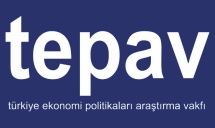 EndeksEndeksNis.15May.15İnşaat Sektörü Güven Endeksi8183,4Alınan Kayıtlı Siparişlerin mevcut düzeyi65,367,7Toplam çalışan sayısı beklentisi (gelecek 3 aylık dönemde)96,899,1EndeksEndeksNis.15May.15Hizmet Sektörü Güven Endeksi100,6100,7İş Durumu (Son 3 aylık dönemde)95,795,1Hizmetlere olan talep (son 3 aylık dönemde)94,494,8Hizmetlere olan talep beklentisi (gelecek 3 aylık dönemde)111,7112,1